Please submit completed form to:									FOR OFFICE USE ONLY The Raymond John Wean Foundation					 Entered into Conference Room Database 147 West Market Street Warren, Ohio 44481				 Confirmation Email Sent:       Check #     Phone: 330.394.5600 							 Invoiced:                  / Rec’d:      E-mail: rjwfadmin@weanfoundation.org				Reimbursement processed:     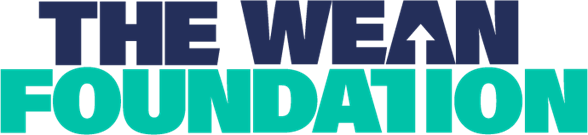 Conference Room Request FormConference Room Request FormConference Room Request FormConference Room Request FormConference Room Request FormConference Room Request FormConference Room Request FormConference Room Request FormApplicant InformationApplicant InformationApplicant InformationApplicant InformationApplicant InformationApplicant InformationApplicant InformationApplicant InformationApplicant InformationApplicant InformationApplicant InformationApplicant InformationApplicant InformationApplicant InformationApplicant InformationApplicant InformationOrganization Name:      Organization Name:      Organization Name:      Organization Name:      Organization Name:      Organization Name:      Organization Name:      Organization Name:      Organization Name:      Organization Name:      Organization Name:      Organization Name:      Organization Name:      Organization Name:      Organization Name:      Organization Name:      Authorized Organization Agent:      Authorized Organization Agent:      Authorized Organization Agent:      Authorized Organization Agent:      Authorized Organization Agent:      Authorized Organization Agent:      Authorized Organization Agent:      Authorized Organization Agent:      Authorized Organization Agent:      Authorized Organization Agent:      Authorized Organization Agent:      Title:      Title:      Title:      Title:      Title:      Today’s Date:      Today’s Date:      Today’s Date:      Today’s Date:      Today’s Date:      Today’s Date:      Phone: Phone: Phone: Phone: Phone: Email:      Email:      Email:      Email:      Email:      Address:      Address:      Address:      Address:      Address:      Address:      Address:      Address:      Address:      Address:      Address:      Address:      Address:      Address:      Address:      Address:      City:      City:      City:      City:      City:      City:      State:      State:      State:      State:      State:      State:      State:      Zipcode:      Zipcode:      Zipcode:      Purpose of Event/Meeting (Refer to Conference Room Policy for Restrictions)Purpose of Event/Meeting (Refer to Conference Room Policy for Restrictions)Purpose of Event/Meeting (Refer to Conference Room Policy for Restrictions)Purpose of Event/Meeting (Refer to Conference Room Policy for Restrictions)Purpose of Event/Meeting (Refer to Conference Room Policy for Restrictions)Purpose of Event/Meeting (Refer to Conference Room Policy for Restrictions)Purpose of Event/Meeting (Refer to Conference Room Policy for Restrictions)Purpose of Event/Meeting (Refer to Conference Room Policy for Restrictions)Purpose of Event/Meeting (Refer to Conference Room Policy for Restrictions)Purpose of Event/Meeting (Refer to Conference Room Policy for Restrictions)Purpose of Event/Meeting (Refer to Conference Room Policy for Restrictions)Purpose of Event/Meeting (Refer to Conference Room Policy for Restrictions)Purpose of Event/Meeting (Refer to Conference Room Policy for Restrictions)Purpose of Event/Meeting (Refer to Conference Room Policy for Restrictions)Purpose of Event/Meeting (Refer to Conference Room Policy for Restrictions)Purpose of Event/Meeting (Refer to Conference Room Policy for Restrictions)Meeting InformationMeeting InformationMeeting InformationMeeting InformationMeeting InformationMeeting InformationMeeting InformationMeeting InformationMeeting InformationMeeting InformationMeeting InformationMeeting InformationMeeting InformationMeeting InformationMeeting InformationMeeting InformationMeeting/Event Name:      Meeting/Event Name:      Meeting/Event Name:      Meeting/Event Name:      Meeting/Event Name:      Meeting/Event Name:      Meeting/Event Name:      Meeting/Event Name:      Meeting/Event Name:      Meeting/Event Name:      Meeting/Event Name:      Meeting/Event Name:      Meeting/Event Name:      Meeting/Event Name:      Meeting/Event Name:      Meeting/Event Name:      Start Date:      Start Date:      Start Date:      Start Date:      End Date:      End Date:      End Date:      End Date:      End Date:      End Date:      Number of Attendees:      Number of Attendees:      Number of Attendees:      Number of Attendees:      Number of Attendees:      Number of Attendees:      Set up Time:      Set up Time:      Set up Time:      Set up Time:      Set up Time:      Set up Time:      Start Time:      Start Time:      Start Time:      Start Time:      Start Time:      Start Time:      Start Time:      End Time:      End Time:      End Time:      Conference Room InformationConference Room InformationConference Room InformationConference Room InformationConference Room InformationConference Room InformationConference Room InformationConference Room InformationConference Room InformationConference Room InformationConference Room InformationConference Room InformationConference Room InformationConference Room InformationConference Room InformationConference Room Information(ü)(ü)RoomRoomRoomRoomRoomRoomRoom(ü)(ü)(ü)(ü)(ü)(ü)RoomWestern Reserve Room (120 cap)Western Reserve Room (120 cap)Western Reserve Room (120 cap)Western Reserve Room (120 cap)Western Reserve Room (120 cap)Western Reserve Room (120 cap)Western Reserve Room (120 cap)The Hatch(12 cap)Western Reserve Room Details (See Conference Room Policy for details)Western Reserve Room Details (See Conference Room Policy for details)Western Reserve Room Details (See Conference Room Policy for details)Western Reserve Room Details (See Conference Room Policy for details)Western Reserve Room Details (See Conference Room Policy for details)Western Reserve Room Details (See Conference Room Policy for details)Western Reserve Room Details (See Conference Room Policy for details)Western Reserve Room Details (See Conference Room Policy for details)Western Reserve Room Details (See Conference Room Policy for details)Western Reserve Room Details (See Conference Room Policy for details)Western Reserve Room Details (See Conference Room Policy for details)Western Reserve Room Details (See Conference Room Policy for details)Western Reserve Room Details (See Conference Room Policy for details)Western Reserve Room Details (See Conference Room Policy for details)Western Reserve Room Details (See Conference Room Policy for details)Western Reserve Room Details (See Conference Room Policy for details)Set up Style (Check one)Set up Style (Check one)Set up Style (Check one)Set up Style (Check one)Set up Style (Check one)Set up Style (Check one)Set up Style (Check one)Set up Style (Check one)Set up Style (Check one)Stage Set up (if applicable)Stage Set up (if applicable)Stage Set up (if applicable)(ü)OtherOtherOtherClassroom (80 cap)Classroom (80 cap)Classroom (80 cap)Theatre (120 cap)Theatre (120 cap)Theatre (120 cap)Horseshoe (25 cap)Horseshoe (25 cap)Horseshoe (25 cap)Tables#      Chairs#      Tables#      Chairs#      Tables#      Chairs#      Registration Table#      Registration Table#      Registration Table#      Banquet (80 cap)Banquet (80 cap)Banquet (80 cap)Pods (54 cap)Pods (54 cap)Pods (54 cap)Conference (24 cap)Conference (24 cap)Conference (24 cap)Tables#      Chairs#      Tables#      Chairs#      Tables#      Chairs#      Resource Table#      Resource Table#      Resource Table#      Presentation EquipmentPresentation EquipmentPresentation EquipmentPresentation EquipmentPresentation EquipmentPresentation EquipmentPresentation EquipmentPresentation EquipmentPresentation EquipmentPresentation EquipmentPresentation EquipmentPresentation EquipmentPresentation EquipmentPresentation EquipmentPresentation EquipmentPresentation EquipmentHandheld Microphone (2 available)Handheld Microphone (2 available)Handheld Microphone (2 available)Handheld Microphone (2 available)Handheld Microphone (2 available)Handheld Microphone (2 available)Handheld Microphone (2 available)Handheld Microphone (2 available)Handheld Microphone (2 available) 55” sidewall monitors (2 available) 55” sidewall monitors (2 available) 55” sidewall monitors (2 available) 55” sidewall monitors (2 available) 55” sidewall monitors (2 available) 55” sidewall monitors (2 available) 55” sidewall monitors (2 available) Lapel microphone (1 available)  Lapel microphone (1 available)  Lapel microphone (1 available)  Lapel microphone (1 available)  Lapel microphone (1 available)  Lapel microphone (1 available)  Lapel microphone (1 available)  Lapel microphone (1 available)  Lapel microphone (1 available)  Laptop (Mac users must provide adapter/cable) Laptop (Mac users must provide adapter/cable) Laptop (Mac users must provide adapter/cable) Laptop (Mac users must provide adapter/cable) Laptop (Mac users must provide adapter/cable) Laptop (Mac users must provide adapter/cable) Laptop (Mac users must provide adapter/cable) Projector/screen Projector/screen Projector/screen Projector/screen Projector/screen Projector/screen Projector/screen Projector/screen Projector/screenFood Service (Catering kitchen only available for catered events—see Conference Room Policy)Food Service (Catering kitchen only available for catered events—see Conference Room Policy)Food Service (Catering kitchen only available for catered events—see Conference Room Policy)Food Service (Catering kitchen only available for catered events—see Conference Room Policy)Food Service (Catering kitchen only available for catered events—see Conference Room Policy)Food Service (Catering kitchen only available for catered events—see Conference Room Policy)Food Service (Catering kitchen only available for catered events—see Conference Room Policy)Food Service (Catering kitchen only available for catered events—see Conference Room Policy)Food Service (Catering kitchen only available for catered events—see Conference Room Policy)Food Service (Catering kitchen only available for catered events—see Conference Room Policy)Food Service (Catering kitchen only available for catered events—see Conference Room Policy)Food Service (Catering kitchen only available for catered events—see Conference Room Policy)Food Service (Catering kitchen only available for catered events—see Conference Room Policy)Food Service (Catering kitchen only available for catered events—see Conference Room Policy)Food Service (Catering kitchen only available for catered events—see Conference Room Policy)Food Service (Catering kitchen only available for catered events—see Conference Room Policy)(ü)MealMealMealMealMealMealCatererCatererCatererCatererCatererCatererCatererCatererDelivery TimeBreakfastBreakfastBreakfastBreakfastBreakfastBreakfastLunchLunchLunchLunchLunchLunchDinnerDinnerDinnerDinnerDinnerDinnerSpecial Food Service InstructionsSpecial Food Service InstructionsSpecial Food Service InstructionsSpecial Food Service InstructionsSpecial Food Service InstructionsSpecial Food Service InstructionsSpecial Food Service InstructionsSpecial Food Service InstructionsSpecial Food Service InstructionsSpecial Food Service InstructionsSpecial Food Service InstructionsSpecial Food Service InstructionsSpecial Food Service InstructionsSpecial Food Service InstructionsSpecial Food Service InstructionsSpecial Food Service InstructionsFee/Payment InformationFee/Payment InformationFee/Payment InformationFee/Payment InformationFee/Payment InformationFee/Payment InformationFee/Payment InformationFee/Payment InformationFee/Payment InformationFee/Payment InformationFee/Payment InformationFee/Payment InformationFee/Payment InformationFee/Payment InformationFee/Payment InformationFee/Payment InformationWestern Reserve RoomWestern Reserve RoomWestern Reserve RoomWestern Reserve RoomWestern Reserve RoomWestern Reserve RoomWestern Reserve RoomWestern Reserve RoomWestern Reserve RoomWestern Reserve RoomWestern Reserve RoomWestern Reserve RoomWestern Reserve RoomWestern Reserve RoomWestern Reserve RoomWestern Reserve RoomOrganization Annual BudgetOrganization Annual BudgetOrganization Annual BudgetOrganization Annual BudgetOrganization Annual Budget1-4 hours1-4 hours1-4 hours1-4 hours4-8 hours4-8 hours4-8 hoursAfter Hours FeesAfter Hours FeesTotal AmountTotal Amount Under $100,000 Under $100,000 Under $100,000 Under $100,000 Under $100,000 $0 $0 $0 $0 $0 $0 $0 $0 $0 Over $100,000 Over $100,000 Over $100,000 Over $100,000 Over $100,000 $75 $75 $75 $75 $125 $125 $125 $50 $50Agreement: Agreement: Agreement: Agreement: Agreement: Agreement: Agreement: Agreement: Agreement: Agreement: Agreement: Agreement: Agreement: Agreement: Agreement: Agreement: Please Initial:       I authorize and verify that information on this form is true and accurate.      I have reviewed the Conference Room Policy and agree to all of the policies stated therein.       I acknowledge and agree that the use of The Raymond John Wean Foundation facility is undertaken at my own risk. Neither the Foundation nor any of its directors, officers, or employees are responsible for any injury, lost or stolen property of user or its attendees on the Foundation property, or for the theft or damage to vehicles parked at or near the Foundation’s property.      I agree to pay the Foundation for use of the facility according to the terms stated on this agreement.      I will provide a Western Reserve Room Certificate of Insurance, if applicable, with my payment.      I acknowledge that the agreement for the use of the conference room(s) neither constitutes an endorsement nor recommendation by The Raymond John Wean Foundation of my organization's beliefs, policies or programs.      We agree that no mention of The Raymond John Wean Foundation will appear in the title of the event or in any written or web-based materials or media relations beyond indicating the location of the event or the name of the building/room.Please Initial:       I authorize and verify that information on this form is true and accurate.      I have reviewed the Conference Room Policy and agree to all of the policies stated therein.       I acknowledge and agree that the use of The Raymond John Wean Foundation facility is undertaken at my own risk. Neither the Foundation nor any of its directors, officers, or employees are responsible for any injury, lost or stolen property of user or its attendees on the Foundation property, or for the theft or damage to vehicles parked at or near the Foundation’s property.      I agree to pay the Foundation for use of the facility according to the terms stated on this agreement.      I will provide a Western Reserve Room Certificate of Insurance, if applicable, with my payment.      I acknowledge that the agreement for the use of the conference room(s) neither constitutes an endorsement nor recommendation by The Raymond John Wean Foundation of my organization's beliefs, policies or programs.      We agree that no mention of The Raymond John Wean Foundation will appear in the title of the event or in any written or web-based materials or media relations beyond indicating the location of the event or the name of the building/room.Please Initial:       I authorize and verify that information on this form is true and accurate.      I have reviewed the Conference Room Policy and agree to all of the policies stated therein.       I acknowledge and agree that the use of The Raymond John Wean Foundation facility is undertaken at my own risk. Neither the Foundation nor any of its directors, officers, or employees are responsible for any injury, lost or stolen property of user or its attendees on the Foundation property, or for the theft or damage to vehicles parked at or near the Foundation’s property.      I agree to pay the Foundation for use of the facility according to the terms stated on this agreement.      I will provide a Western Reserve Room Certificate of Insurance, if applicable, with my payment.      I acknowledge that the agreement for the use of the conference room(s) neither constitutes an endorsement nor recommendation by The Raymond John Wean Foundation of my organization's beliefs, policies or programs.      We agree that no mention of The Raymond John Wean Foundation will appear in the title of the event or in any written or web-based materials or media relations beyond indicating the location of the event or the name of the building/room.Please Initial:       I authorize and verify that information on this form is true and accurate.      I have reviewed the Conference Room Policy and agree to all of the policies stated therein.       I acknowledge and agree that the use of The Raymond John Wean Foundation facility is undertaken at my own risk. Neither the Foundation nor any of its directors, officers, or employees are responsible for any injury, lost or stolen property of user or its attendees on the Foundation property, or for the theft or damage to vehicles parked at or near the Foundation’s property.      I agree to pay the Foundation for use of the facility according to the terms stated on this agreement.      I will provide a Western Reserve Room Certificate of Insurance, if applicable, with my payment.      I acknowledge that the agreement for the use of the conference room(s) neither constitutes an endorsement nor recommendation by The Raymond John Wean Foundation of my organization's beliefs, policies or programs.      We agree that no mention of The Raymond John Wean Foundation will appear in the title of the event or in any written or web-based materials or media relations beyond indicating the location of the event or the name of the building/room.Please Initial:       I authorize and verify that information on this form is true and accurate.      I have reviewed the Conference Room Policy and agree to all of the policies stated therein.       I acknowledge and agree that the use of The Raymond John Wean Foundation facility is undertaken at my own risk. Neither the Foundation nor any of its directors, officers, or employees are responsible for any injury, lost or stolen property of user or its attendees on the Foundation property, or for the theft or damage to vehicles parked at or near the Foundation’s property.      I agree to pay the Foundation for use of the facility according to the terms stated on this agreement.      I will provide a Western Reserve Room Certificate of Insurance, if applicable, with my payment.      I acknowledge that the agreement for the use of the conference room(s) neither constitutes an endorsement nor recommendation by The Raymond John Wean Foundation of my organization's beliefs, policies or programs.      We agree that no mention of The Raymond John Wean Foundation will appear in the title of the event or in any written or web-based materials or media relations beyond indicating the location of the event or the name of the building/room.Please Initial:       I authorize and verify that information on this form is true and accurate.      I have reviewed the Conference Room Policy and agree to all of the policies stated therein.       I acknowledge and agree that the use of The Raymond John Wean Foundation facility is undertaken at my own risk. Neither the Foundation nor any of its directors, officers, or employees are responsible for any injury, lost or stolen property of user or its attendees on the Foundation property, or for the theft or damage to vehicles parked at or near the Foundation’s property.      I agree to pay the Foundation for use of the facility according to the terms stated on this agreement.      I will provide a Western Reserve Room Certificate of Insurance, if applicable, with my payment.      I acknowledge that the agreement for the use of the conference room(s) neither constitutes an endorsement nor recommendation by The Raymond John Wean Foundation of my organization's beliefs, policies or programs.      We agree that no mention of The Raymond John Wean Foundation will appear in the title of the event or in any written or web-based materials or media relations beyond indicating the location of the event or the name of the building/room.Please Initial:       I authorize and verify that information on this form is true and accurate.      I have reviewed the Conference Room Policy and agree to all of the policies stated therein.       I acknowledge and agree that the use of The Raymond John Wean Foundation facility is undertaken at my own risk. Neither the Foundation nor any of its directors, officers, or employees are responsible for any injury, lost or stolen property of user or its attendees on the Foundation property, or for the theft or damage to vehicles parked at or near the Foundation’s property.      I agree to pay the Foundation for use of the facility according to the terms stated on this agreement.      I will provide a Western Reserve Room Certificate of Insurance, if applicable, with my payment.      I acknowledge that the agreement for the use of the conference room(s) neither constitutes an endorsement nor recommendation by The Raymond John Wean Foundation of my organization's beliefs, policies or programs.      We agree that no mention of The Raymond John Wean Foundation will appear in the title of the event or in any written or web-based materials or media relations beyond indicating the location of the event or the name of the building/room.Please Initial:       I authorize and verify that information on this form is true and accurate.      I have reviewed the Conference Room Policy and agree to all of the policies stated therein.       I acknowledge and agree that the use of The Raymond John Wean Foundation facility is undertaken at my own risk. Neither the Foundation nor any of its directors, officers, or employees are responsible for any injury, lost or stolen property of user or its attendees on the Foundation property, or for the theft or damage to vehicles parked at or near the Foundation’s property.      I agree to pay the Foundation for use of the facility according to the terms stated on this agreement.      I will provide a Western Reserve Room Certificate of Insurance, if applicable, with my payment.      I acknowledge that the agreement for the use of the conference room(s) neither constitutes an endorsement nor recommendation by The Raymond John Wean Foundation of my organization's beliefs, policies or programs.      We agree that no mention of The Raymond John Wean Foundation will appear in the title of the event or in any written or web-based materials or media relations beyond indicating the location of the event or the name of the building/room.Please Initial:       I authorize and verify that information on this form is true and accurate.      I have reviewed the Conference Room Policy and agree to all of the policies stated therein.       I acknowledge and agree that the use of The Raymond John Wean Foundation facility is undertaken at my own risk. Neither the Foundation nor any of its directors, officers, or employees are responsible for any injury, lost or stolen property of user or its attendees on the Foundation property, or for the theft or damage to vehicles parked at or near the Foundation’s property.      I agree to pay the Foundation for use of the facility according to the terms stated on this agreement.      I will provide a Western Reserve Room Certificate of Insurance, if applicable, with my payment.      I acknowledge that the agreement for the use of the conference room(s) neither constitutes an endorsement nor recommendation by The Raymond John Wean Foundation of my organization's beliefs, policies or programs.      We agree that no mention of The Raymond John Wean Foundation will appear in the title of the event or in any written or web-based materials or media relations beyond indicating the location of the event or the name of the building/room.Please Initial:       I authorize and verify that information on this form is true and accurate.      I have reviewed the Conference Room Policy and agree to all of the policies stated therein.       I acknowledge and agree that the use of The Raymond John Wean Foundation facility is undertaken at my own risk. Neither the Foundation nor any of its directors, officers, or employees are responsible for any injury, lost or stolen property of user or its attendees on the Foundation property, or for the theft or damage to vehicles parked at or near the Foundation’s property.      I agree to pay the Foundation for use of the facility according to the terms stated on this agreement.      I will provide a Western Reserve Room Certificate of Insurance, if applicable, with my payment.      I acknowledge that the agreement for the use of the conference room(s) neither constitutes an endorsement nor recommendation by The Raymond John Wean Foundation of my organization's beliefs, policies or programs.      We agree that no mention of The Raymond John Wean Foundation will appear in the title of the event or in any written or web-based materials or media relations beyond indicating the location of the event or the name of the building/room.Please Initial:       I authorize and verify that information on this form is true and accurate.      I have reviewed the Conference Room Policy and agree to all of the policies stated therein.       I acknowledge and agree that the use of The Raymond John Wean Foundation facility is undertaken at my own risk. Neither the Foundation nor any of its directors, officers, or employees are responsible for any injury, lost or stolen property of user or its attendees on the Foundation property, or for the theft or damage to vehicles parked at or near the Foundation’s property.      I agree to pay the Foundation for use of the facility according to the terms stated on this agreement.      I will provide a Western Reserve Room Certificate of Insurance, if applicable, with my payment.      I acknowledge that the agreement for the use of the conference room(s) neither constitutes an endorsement nor recommendation by The Raymond John Wean Foundation of my organization's beliefs, policies or programs.      We agree that no mention of The Raymond John Wean Foundation will appear in the title of the event or in any written or web-based materials or media relations beyond indicating the location of the event or the name of the building/room.Please Initial:       I authorize and verify that information on this form is true and accurate.      I have reviewed the Conference Room Policy and agree to all of the policies stated therein.       I acknowledge and agree that the use of The Raymond John Wean Foundation facility is undertaken at my own risk. Neither the Foundation nor any of its directors, officers, or employees are responsible for any injury, lost or stolen property of user or its attendees on the Foundation property, or for the theft or damage to vehicles parked at or near the Foundation’s property.      I agree to pay the Foundation for use of the facility according to the terms stated on this agreement.      I will provide a Western Reserve Room Certificate of Insurance, if applicable, with my payment.      I acknowledge that the agreement for the use of the conference room(s) neither constitutes an endorsement nor recommendation by The Raymond John Wean Foundation of my organization's beliefs, policies or programs.      We agree that no mention of The Raymond John Wean Foundation will appear in the title of the event or in any written or web-based materials or media relations beyond indicating the location of the event or the name of the building/room.Please Initial:       I authorize and verify that information on this form is true and accurate.      I have reviewed the Conference Room Policy and agree to all of the policies stated therein.       I acknowledge and agree that the use of The Raymond John Wean Foundation facility is undertaken at my own risk. Neither the Foundation nor any of its directors, officers, or employees are responsible for any injury, lost or stolen property of user or its attendees on the Foundation property, or for the theft or damage to vehicles parked at or near the Foundation’s property.      I agree to pay the Foundation for use of the facility according to the terms stated on this agreement.      I will provide a Western Reserve Room Certificate of Insurance, if applicable, with my payment.      I acknowledge that the agreement for the use of the conference room(s) neither constitutes an endorsement nor recommendation by The Raymond John Wean Foundation of my organization's beliefs, policies or programs.      We agree that no mention of The Raymond John Wean Foundation will appear in the title of the event or in any written or web-based materials or media relations beyond indicating the location of the event or the name of the building/room.Please Initial:       I authorize and verify that information on this form is true and accurate.      I have reviewed the Conference Room Policy and agree to all of the policies stated therein.       I acknowledge and agree that the use of The Raymond John Wean Foundation facility is undertaken at my own risk. Neither the Foundation nor any of its directors, officers, or employees are responsible for any injury, lost or stolen property of user or its attendees on the Foundation property, or for the theft or damage to vehicles parked at or near the Foundation’s property.      I agree to pay the Foundation for use of the facility according to the terms stated on this agreement.      I will provide a Western Reserve Room Certificate of Insurance, if applicable, with my payment.      I acknowledge that the agreement for the use of the conference room(s) neither constitutes an endorsement nor recommendation by The Raymond John Wean Foundation of my organization's beliefs, policies or programs.      We agree that no mention of The Raymond John Wean Foundation will appear in the title of the event or in any written or web-based materials or media relations beyond indicating the location of the event or the name of the building/room.Please Initial:       I authorize and verify that information on this form is true and accurate.      I have reviewed the Conference Room Policy and agree to all of the policies stated therein.       I acknowledge and agree that the use of The Raymond John Wean Foundation facility is undertaken at my own risk. Neither the Foundation nor any of its directors, officers, or employees are responsible for any injury, lost or stolen property of user or its attendees on the Foundation property, or for the theft or damage to vehicles parked at or near the Foundation’s property.      I agree to pay the Foundation for use of the facility according to the terms stated on this agreement.      I will provide a Western Reserve Room Certificate of Insurance, if applicable, with my payment.      I acknowledge that the agreement for the use of the conference room(s) neither constitutes an endorsement nor recommendation by The Raymond John Wean Foundation of my organization's beliefs, policies or programs.      We agree that no mention of The Raymond John Wean Foundation will appear in the title of the event or in any written or web-based materials or media relations beyond indicating the location of the event or the name of the building/room.Please Initial:       I authorize and verify that information on this form is true and accurate.      I have reviewed the Conference Room Policy and agree to all of the policies stated therein.       I acknowledge and agree that the use of The Raymond John Wean Foundation facility is undertaken at my own risk. Neither the Foundation nor any of its directors, officers, or employees are responsible for any injury, lost or stolen property of user or its attendees on the Foundation property, or for the theft or damage to vehicles parked at or near the Foundation’s property.      I agree to pay the Foundation for use of the facility according to the terms stated on this agreement.      I will provide a Western Reserve Room Certificate of Insurance, if applicable, with my payment.      I acknowledge that the agreement for the use of the conference room(s) neither constitutes an endorsement nor recommendation by The Raymond John Wean Foundation of my organization's beliefs, policies or programs.      We agree that no mention of The Raymond John Wean Foundation will appear in the title of the event or in any written or web-based materials or media relations beyond indicating the location of the event or the name of the building/room.Signature of Authorized Organization Representative: Signature of Authorized Organization Representative: Signature of Authorized Organization Representative: Signature of Authorized Organization Representative: Signature of Authorized Organization Representative: Signature of Authorized Organization Representative: Signature of Authorized Organization Representative: Signature of Authorized Organization Representative: Signature of Authorized Organization Representative: Signature of Authorized Organization Representative: Signature of Authorized Organization Representative: Signature of Authorized Organization Representative: Signature of Authorized Organization Representative: Signature of Authorized Organization Representative: Signature of Authorized Organization Representative: Date:      Signature of the Foundation Staff:Signature of the Foundation Staff:Signature of the Foundation Staff:Signature of the Foundation Staff:Signature of the Foundation Staff:Signature of the Foundation Staff:Signature of the Foundation Staff:Signature of the Foundation Staff:Signature of the Foundation Staff:Signature of the Foundation Staff:Signature of the Foundation Staff:Signature of the Foundation Staff:Signature of the Foundation Staff:Signature of the Foundation Staff:Signature of the Foundation Staff:Date:      When cancelling any reservation, refunds do not include any penalties assessed by event caterers and/or other vendors and are honored as follows:Days prior to meeting/event:Days prior to meeting/event:When cancelling any reservation, refunds do not include any penalties assessed by event caterers and/or other vendors and are honored as follows:10 days or greater100%When cancelling any reservation, refunds do not include any penalties assessed by event caterers and/or other vendors and are honored as follows:9 – 6 days50%When cancelling any reservation, refunds do not include any penalties assessed by event caterers and/or other vendors and are honored as follows:5 or lessNo refundHow did you hear about us?      